The Hague System for the International Registration of Industrial Designs for ASEAN Member Statesorganized by the World Intellectual Property Organization (WIPO)in cooperation withthe Japan Patent Office (JPO)Singapore, September 18 and 19, 2014PROVISIONAL PROGRAMprepared by the International Bureau of WIPOThursday, September 18, 2014Friday, September 19, 2014[End of document]EE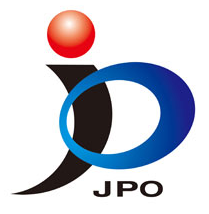 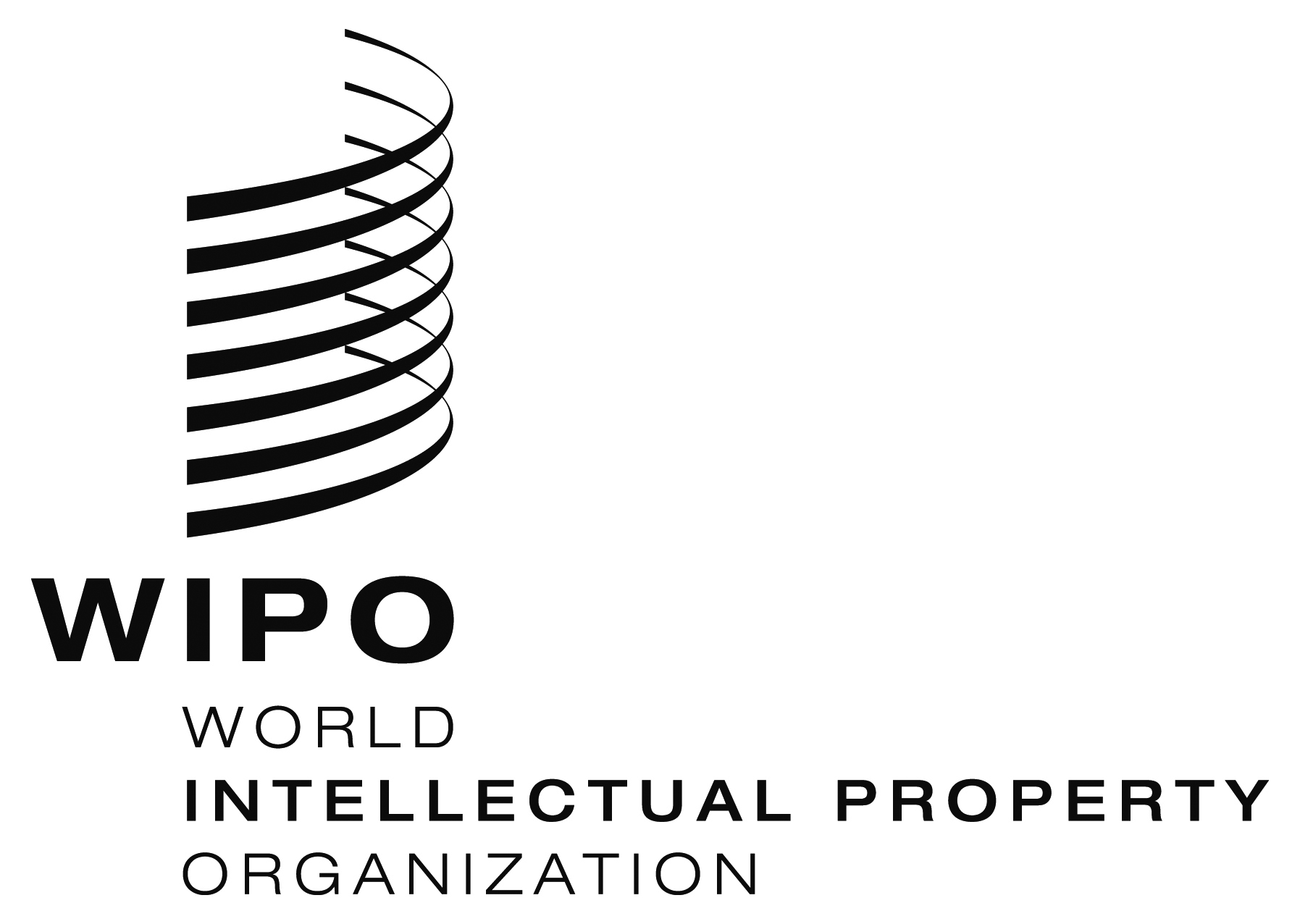 SUB-REGIONAL WORKSHOPSUB-REGIONAL WORKSHOPWIPO/ID/SIN/2/14/INF/2 PROV.2  WIPO/ID/SIN/2/14/INF/2 PROV.2  ORIGINAL: ENGLISHORIGINAL: ENGLISHDATE: September 8, 2014DATE: September 8, 20149.00 – 9.30Registration9.30 – 10.00Opening CeremonyOpening CeremonyWelcome Addresses by:Welcome Addresses by:Mr. Shigekazu Yamada, Director, Design Division, Patent and Design Examination Department (Physics, Optics, Social Infrastructure and Design), Japan Patent Office (JPO), TokyoMr. Denis Croze, Director, World Intellectual Property Organization (WIPO) Singapore Office (WSO), SingaporeMr. Shigekazu Yamada, Director, Design Division, Patent and Design Examination Department (Physics, Optics, Social Infrastructure and Design), Japan Patent Office (JPO), TokyoMr. Denis Croze, Director, World Intellectual Property Organization (WIPO) Singapore Office (WSO), Singapore10.00 – 10.4510.45 – 11.00Discussion11.00 – 11.15Coffee Break11.15 – 12.30Topic 2Overview of Communications Between an Applicant or Holder, the Office of a Contracting Party and the International Bureau in Procedures Concerning an International Application or Registration Moderator:	Mr. Denis CrozeSpeakers:	Mr. Grégoire Bisson, Director, The Hague Registry, Brands and Designs Sector,WIPO, Geneva Mr. Hideo Yoshida, Associate Officer, Legal Section, The Hague Registry, Brands and Designs Sector, WIPO12.30 – 12.45Discussions12.45 – 14.00Lunch Break14.00 – 14.45Topic 3Respective Role of the Office of a Contracting Party and the International Bureau in Procedures in Respect of Filing of International Applications and Collections of Fees Concerned Moderator:	Mr. Denis CrozeSpeakers:	Mr. Grégoire BissonMr. Hideo Yoshida14.45 – 15.00Discussions15.00 – 15.15Coffee Break15.15 – 16.00Topic 4Role of the International Bureau in Respect of the Examination of an International Application and the Recording and Publication of the International Registration Moderator:	Mr. Denis CrozeSpeakers:	Mr. Grégoire BissonMr. Hideo Yoshida16.00 – 16.15Discussions16.15 – 16.45Topic 5Role of the Office of a Designated Contracting Party in Respect of the Examination of the International Registration Moderator:	Mr. Denis CrozeSpeakers:	Mr. Grégoire BissonMr. Hideo Yoshida16.45 – 17.00Discussions9.00 – 10.45Topic 6Considerations Relating to Communications Issued by the Office of the Designated Contracting Party as a Result of its Examination of the International RegistrationModerator:	Mr. Peter Willimott, Senior Program Officer,WSOSpeakers:	Mr. Grégoire BissonMr. Hideo Yoshida10.45 – 11.00Discussions11.00 – 11.15Coffee Break11.15 – 12.15Topic 7Respective Roles of the Office of a Contracting Party and the International Bureau in Procedures in Respect of Renewal, Invalidation and Recording of Changes of the International RegistrationModerator:	Mr. Peter WillimottSpeakers:	Mr. Grégoire BissonMr. Hideo Yoshida12.15 – 12.30Discussions12.30 – 13.45Lunch Break13.45 – 14.30Topic 8Experience of the Republic of Korea as a Contracting Party Having Newly Acceded to the 1999 Act of the Hague Agreement Moderator:	Mr. Peter WillimottSpeaker:	Mr. Jeon Ho Beom, Deputy Director, Design Examination Policy Division, Trademark and Design Examination Bureau, Korean Intellectual Property Office (KIPO), Daejeon14.30 – 14.4514.45 – 15.00DiscussionCoffee Break15.00 – 16.15Topic 9Experience of Japan as a Prospective Contracting Party Engaged in Preparatory Work for the Implementation of the 1999 Act of the Hague Agreement Moderator:	Mr. Peter WillimottSpeakers*:	Mr. Shigekazu YamadaMr. Kosuke Omagari, Deputy Director,  Design Division, Patent and Design Examination Department (Physics, Optics, Social Infrastructure and Design), JPO 16.15 – 16.30Discussion16.30 – 16.45Topic 10Discussions on Future Steps to Be Undertaken16.45 – 17.00Summary and Closing RemarksSummary and Closing Remarks